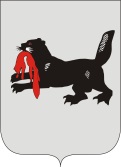 ИРКУТСКАЯ ОБЛАСТЬСЛЮДЯНСКАЯТЕРРИТОРИАЛЬНАЯ ИЗБИРАТЕЛЬНАЯ КОМИССИЯг. СлюдянкаО рассмотрении жалобы Усольцевой Юлии Валерьевны          В Слюдянскую территориальную избирательную комиссию (далее -Слюдянская ТИК) поступила жалоба кандидата на должность главы Култукского муниципального образования Усольцевой Юлии Валерьевны (вход. № 31 от 08.09.2017 г.) о нарушениях законодательства о выборах при проведении досрочного голосования на избирательном участке № 1302, путем предполагаемой доставки избирателей для участия в досрочном голосовании за плату.Статья 5.16 Кодекса Российской Федерации об административных правонарушениях предусматривает ответственность граждан и должностных лиц за подкуп избирателей или участников референдума. Если же действия, связанные с подкупом избирателей, содержат признаки уголовно наказуемого деяния, то они преследуются в уголовном порядке на основании статьи 141 Уголовного кодекса Российской Федерации.На основании вышеизложенного, в соответствии со статьей 32 Закона Иркутской области №116-ОЗ от 11 ноября 2011 года «О муниципальных выборах в Иркутской области», Слюдянская территориальная избирательная комиссияРЕШИЛА:Обратиться в отдел МВД России по Слюдянскому району с представлением о проведении проверки по фактам, изложенным в жалобе о нарушении законодательства о выборах от 08 сентября 2017 года, поступившей от кандидата на должность главы Култукского муниципального образования Усольцевой Юлии Валерьевны.Председатель комиссии					          Г.К. КотовщиковСекретарь комиссии						          Н.Л. ТитоваР Е Ш Е Н И ЕР Е Ш Е Н И Е 09 сентября 2017 года№ 53/423 